               CERTIFICATE OF ORIGINALITYThis is to certify that the reported work entitled, Evaluation of “Precision and Relative Recall” of five   University Web OPACs  submitted for publication in DJLIT is an original work and has not been submitted/published elsewhere. I/We further certify that proper citations to the previous reported work have been given and no data/tables/figures have been quoted verbatim from other publications without giving due acknowledgement and without the permission of the original author(s).Please note that each contributor must complete an individually signed agreement*Contributor Signature:      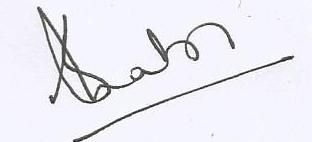 *Date:30.01.2017*Contributor Full Name : SOMAIRA NABI*AFFLIATION (Company, Univ.): University Of Kashmir, Srinagar. *MAILING ADDRESS:  Allama Iqbal Library , University of Kashmir, Hazratbal Srinagar J &K- 190006 *WORK PHONE: 0194-2272097 , Ext.2257  : Fax (O): 0194-2415448      Mobile  no: 09469073251*RESIDENCE PHONE: 0194-2493348Residence ADDRESS 837-A, Sector 2F, Bemina Housing Colony,Srinagar-190018*E-MAIL ADDRESS: sumairanabi@yahoo.co.in ;                      nabisomaira@kashmiruniversity.ac.in .